 Patricio Gonzalez Primaria y secundaria completa 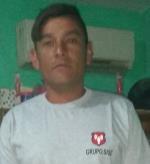 OBJETIVO PROFESIONAL Quiero trabajar en esta empresa por necesidad propia y la de ustedes a tiempo completo no tengo condición horaria tengo movilidad y me adapto rápido a cualquier puesto gracias EXPERIENCIASino servicios de seguridad srl 5/2022-7/2023 (Seguridad - Vigilancia) VigilanteRosario (Santa fe) Cuidado de la gente rondas por el barrio entrada y salida de vecinos Búnker s.r.l 8/2021-3/2022 (Seguridad - Vigilancia) VigilanteRosario ArgentinaSeguridad privada de vienes y territorial Sise S.A 2/2021-4/2021 (Seguridad - Vigilancia) VigilanteEn esta empresa trabaje de seguridad privada con un contrato de 2 meses al terminar contrato no lo renovaron por falta de objetivos que cuidar Rosario ArgentinaFORMACIÓN primario 12/1997Graduado Escolar / ESO / Primaria Escuela técnica y electricidad . Otra no especifiada escuela primaria 25 de mayo. rosarioFORMACIÓN COMPLEMENTARIAHABILIDADES/CAPACIDADESIDIOMASINFORMÁTICAINFORMACIÓN ADICIONALhttp://rosanadelvalle07.MiCVweb.comTrabaje en muchos lugares no los puse a todos solo los que trabaje estos últimos 3 años me gustaría trabajar para su empresa ojalá me tengan en cuenta no se van arrepentir y será de gran ayuda para mí familia y para mí conseguir este trabajo gracias Habilidad 1Habilidad 2Habilidad 3Habilidad 4Habilidad 5Habilidad 6